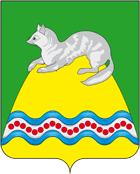 АДМИНИСТРАЦИЯ КРУТОГОРОВСКОГО СЕЛЬСКОГО ПОСЕЛЕНИЯ СОБОЛЕВСКОГО МУНИЦИПАЛЬНОГО РАЙОНА КАМЧАТСКОГО КРАЯ __________________________________________________________________РАСПОРЯЖЕНИЕАДМИНИСТРАЦИИ  КРУТОГОРОВСКОГО СЕЛЬСКОГО ПОСЕЛЕНИЯ«04 »  февраля  2014  № 12п. Крутогоровский Об утверждении плана мероприятий по реализацииОсновных положений Послания Президента Российской ФедерацииФедеральному Собранию РФ от 12.12.13                   Во  исполнения пункта 4 мероприятий по реализации основных положений Послания Президента Российской Федерации Федеральному Собранию Российской Федерации от 12.12.2013, утвержденных распоряжением правительства Камчатского края от 22.01.2014  № 23-РП:1. Утвердить план мероприятий администрации Крутогоровского сельского поселения  по реализации  Основных  положений Послания Президента Российской Федерации Федеральному Собранию РФ от 12.12.13  (приложение № 1).2. Заместителю Главы администрации Крутогоровского сельского поселения Соболевского муниципального района Федько А.Н.:2.1. Систематически освещать о проделанной работе на официальном сайте, стенде  Администрации Крутогоровского Соболевского муниципального района Камчатского края 2.2. Предоставлять информацию о выполнении плана мероприятий, согласно сроков исполнения для анализа и обобщения.3. Муниципальным казенным учреждениям культуры по обслуживания населения опубликовать настоящее распоряжение на официальных стендах культуры.4. Контроль за выполнением настоящего распоряжения возложить  на    заместителя Главы  Администрации Крутогоровского сельского поселения  Федько А.Н. Глава Крутогоровскогосельского поселения                                                                                  Г.Н.Овчаренко